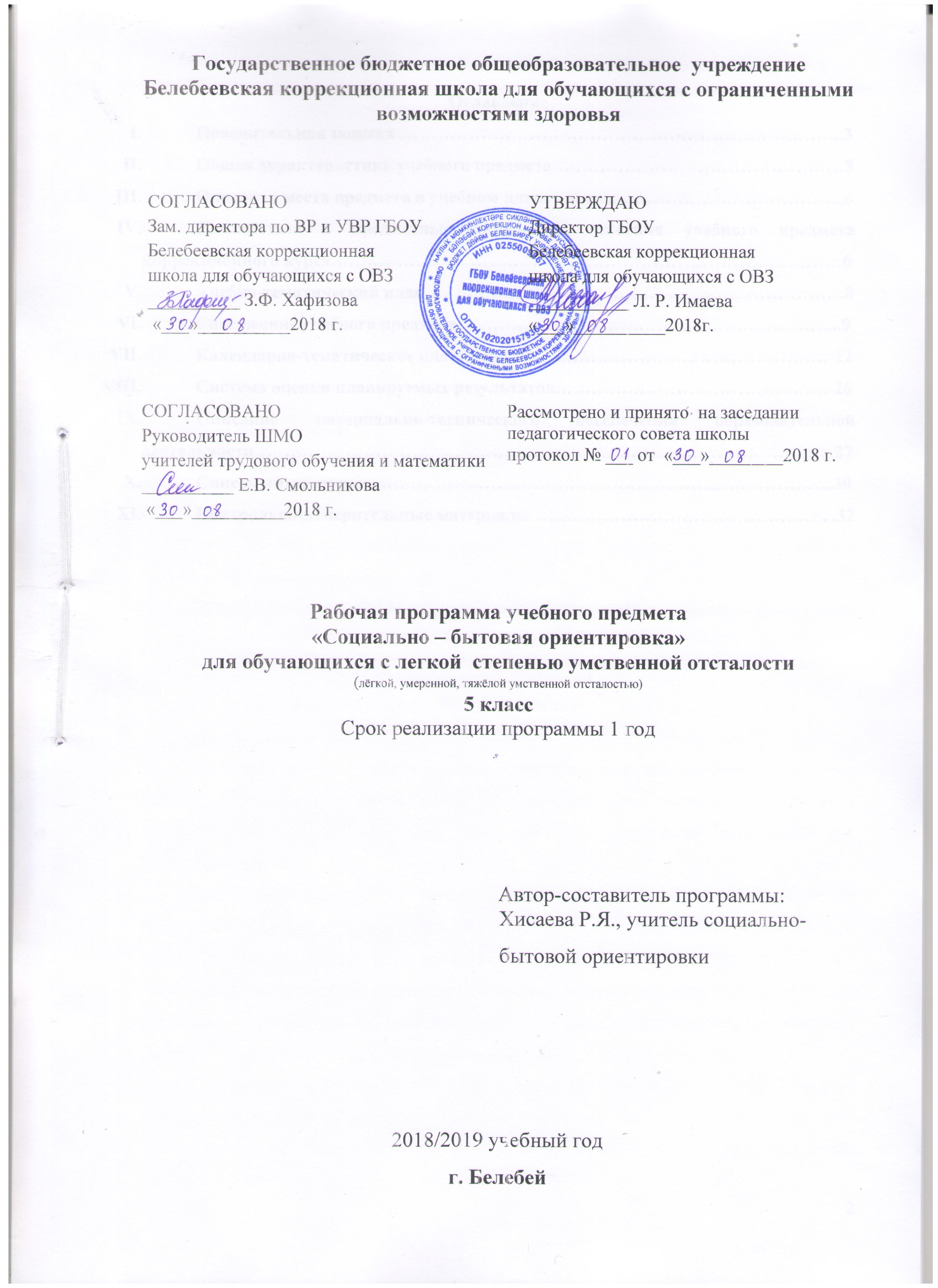 ОглавлениеПояснительная записка………………………………………………………………..3Общая характеристика учебного предмета…………………………………………5Описание места предмета в учебном плане ………………………………………...6Личностные и предметные результаты освоения учебного предмета    коррекционного курса…………………………………………………………………………6Учебно-тематический план……………………………………………………………8Содержание учебного предмета ……………………………………………………...9Календарно-тематическое планирование …………………………………………12Система оценки планируемых результатов……………………………………….26Описание материально-технического обеспечения образовательной деятельности…………………………………………………………………………………...27Список литературы…………………………………………………………………...30Контрольно-измерительные материалы…………………………………………...32                              I.Пояснительная запискаДанная программа учебного предмета составлена на основании федерального государственного образовательного стандарта образования  обучающихся с умственной отсталостью (интеллектуальными нарушениями) (Приказ Министерства образования и Науки Российской Федерации от 19 декабря 2014 г. № 1599 «Об утверждении Федерального государственного образовательного стандарта образования обучающихся с умственной отсталостью (интеллектуальными нарушениями)», Программы специальных (коррекционных) общеобразовательных учреждений 8 – вида 5-9 классы – М.: Владос, 2001. 232 стр.// - под редакцией Воронковой В.В., допущена Министерством образования Российской Федерации.  Цели: -   практическая подготовка учащихся к самостоятельной жизни; -   формирование у них знаний и умений, способствующих социальной и психологической адаптации;-   повышение общего уровня развития учащихся;-   помощь учащимся в осознании того, что главная ценность жизни есть здоровье человека, за которое он отвечает сам; -   формирование у учащихся полового самосознания   как   основы   культурного поведения;-   формирование мотивационной сферы гигиенического поведения;-  помощь учащимся в осознанном выборе профессии;-  помощь учащимся в овладении нормами правильного поведения в природной среде.  	Методика работы с детьми строится в направлении личностно-ориентированного подхода к учащимся, делается акцент на самостоятельное экспериментирование и поисковую активность самих детей, побуждая их к творческому отношению при выполнении заданий.     	Основными формами и методами обучения на уроках социально-бытовой ориентировки являются практические работы, деловые игры, экскурсии, рейды, беседы, опыты, практикумы ролевого общения и др.     	Содержание занятий в 5 классе желательно выполнять сказочными и игровыми сюжетами и персонажами («Уроки Мойдодыра», «Уроки Золушки», «Рецепты кулинара Всезнайки», «Советы доктора Айболита» и др.).     	Закрепление изученного на уроках материала можно проводить, организуя коррекционные игры на развитие внимания, смысловой памяти: «Полезно - вредно», «Найди правильный ответ», «Угадайка», «Продолжи (закончи) рассказ (сказку)». «Можно - нельзя» и др.     	Проводя уроки по теме «Питание», следует обращать внимание учащихся на то, что приготовление ими пищи - искусство, и что от настроения готовящего пищу зависит её вкус, здоровье и настроение человека.     	В работе по темам «Личная гигиена», «Здоровье» коррекционные занятия должны быть направлены не только на усвоение учащимися знаний, умений, но и на становление их мотивационной сферы, гигиенического поведения, реализации усвоенных знаний и представлений в реальном поведении. Педагог учитывает, что ребёнок, изучая себя, особенности своего организма, психологически готовится к тому, чтобы осуществлять активную оздоровительную деятельность, формировать своё здоровье. На данных уроках должна прослеживаться взаимосвязь поведения, характера, мировоззрения, образа жизни и здоровья человека.   	  Курс социально-бытовой ориентировки интегративный, т.к. содержит сведения целого ряда наук, областей жизни человека и поэтому должен иметь своё логическое продолжение в системе внеклассной работы. Совместная деятельность учителя и воспитателя позволяет достичь желаемых результатов.     	На уроках необходимо найти правильный тон общения с учащимися, говорить доступным языком, но не избегать научной терминологии, необходимой для изучения конкретной темы, проявлять к личности учащегося искренний интерес, сопереживать и радоваться вместе с ним.   	  При проведении уроков по социально-бытовой ориентировке главный акцент делается на личностное отношение каждого учащегося к изучаемому материалу. Замечено, что полученные знания, подкреплённые эмоцией (радости, значимости собственного мнения), проходят гораздо глубже и закрепляются надолго.     	 Выставление оценок на уроках разъединяет учителя и ученика, создаёт   барьер,   обостряет   комплексы ребёнка. Поэтому подходить к этому вопросу нужно тактично и деликатно.Общая характеристика учебного предмета     Развитие социально-экономических отношений в современной России требует нового качества образования. Это готовность выпускников школ к успешной интеграции в общество, способность реализоваться в жизни. Данная проблема актуальна для  коррекционной школы обучающихся с ограниченными возможностями здоровья, а особенно остро она стоит перед учителем социально-бытовой ориентировки, который на своих уроках решает задачу всестороннего развития молодого поколения и готовит своих воспитанников к непосредственному включению в жизнь, в трудовую деятельность в современных экономических условиях.          Цель уроков СБО – дать обучающемуся такое образование, которое позволило бы ему адаптироваться в окружающем мире, найти свое место в обществе и быть, насколько это возможно, самостоятельным.        Решение образовательных, коррекционно – развивающих и воспитательных задач требует использования на занятии различных методов обучения.       Программа определяет содержание обучения, т.е.объем и последовательность тех знаний, которые обучающийся должен усвоить. Методы обучения, применяемые учителем на занятии подбираются в соответствии с психологическими, возрастными и индивидуальными особенностями обучающегося. Учителю следует обратить особое внимание на следующие методы: - устный рассказ учителя без использования наглядных пособий,  с использованием наглядных пособий, с использованием различных технических средств обучения;- беседа предполагает вопросно – ответную форму обучения;- метод объяснительного чтения;- экскурсии  дают возможность наблюдать мир таким, каков он есть, в естественной обстановке;- упражнения в виде записей и графических работ;- упражнения в применении полученных знаний;- методы проверки знаний.         На занятиях следует отводить время для изучения правил техники безопасности, формирования умений пользоваться нагревательными электрическими и механическими бытовыми приборами и приспособлениями, колющими и режущими инструментами, а также навыков обращения со стеклянной посудой, кипятком и т. д. Ни один даже незначительный случай нарушения правил техники безопасности нельзя оставлять без внимания. Необходимо постоянно приучать детей к соблюдению санитарно-гигиенических требований во время выполнения различных практических работ, доводя их до навыка. На занятиях по СБО следует уделять внимание обогащению словарного запаса, использовать пословицы, поговорки, загадки для развития устной, письменной речи, для практического применения знаний, умений и навыков, полученных на уроках родного языка. На всех этапах занятий в связи с изучаемым материалом необходимо следить за полнотой устных ответов, последовательностью изложения, умением детей правильно построить фразу, написать текст, обосновать вывод. По возможности следует привлекать и родителей, чтобы дети в домашних условиях могли практически применять полученные знания и умения. Методика работы с детьми строится в направлении личностно-ориентированного подхода к учащимся, делается акцент на самостоятельное экспериментирование и поисковую активность самих детей, побуждая их к творческому отношению при выполнении заданий.Описание места предмета в учебном плане Контингент обучаемых: обучающиеся 5 класса с лёгкой степенью умственной отсталости.Личностные и предметные результаты освоения учебного предмета коррекционного курсаЛичностные:формирование основ российской гражданской идентичности, чувства гордости за свою Родину, российский народ и историю России, осознание своей этнической и национальной принадлежности; формирование ценностей многонационального российского общества; становление гуманистических и демократических ценностных ориентаций;формирование целостного, социально ориентированного взгляда на мир в его органичном единстве и разнообразии природы, народов, культур и религий;формирование уважительного отношения к иному мнению, истории и культуре других народов;овладение начальными навыками адаптации в динамично изменяющемся и развивающемся мире;принятие и освоение социальной роли обучающегося, развитие мотивов учебной деятельности и формирование личностного смысла учения;развитие самостоятельности и личной ответственности за свои поступки, в том числе в информационной деятельности, на основе представлений о нравственных нормах, социальной справедливости и свободе;формирование эстетических потребностей, ценностей и чувств;развитие этических чувств, доброжелательности и эмоционально-нравственной отзывчивости, понимания и сопереживания чувствам других людей;развитие навыков сотрудничества со взрослыми и сверстниками в разных социальных ситуациях, умения не создавать конфликтов и находить выходы из спорных ситуаций;формирование установки на безопасный, здоровый образ жизни, наличие мотивации к творческому труду, работе на результат, бережному отношению к материальным и духовным ценностям.Предметные:  овладение способностью принимать и сохранять цели и задачи учебной деятельности, поиска средств ее осуществления; освоение способов решения проблем творческого и поискового характера; формирование умения планировать, контролировать и оценивать учебные действия в соответствии с поставленной задачей и условиями ее реализации; определять наиболее эффективные способы достижения результата;формирование умения понимать причины успеха/неуспеха учебной деятельности и способности конструктивно действовать даже в ситуациях неуспеха;освоение начальных форм познавательной и личностной рефлексии;использование знаково-символических средств представления информации для создания моделей изучаемых объектов и процессов, схем решения учебных и практических задач;активное использование речевых средств и средств информационных и коммуникационных технологий (далее – ИКТ) для решения коммуникативных и познавательных задач;использование различных способов поиска (в справочных источниках и открытом учебном информационном пространстве сети Интернет), сбора, обработки, анализа, организации, передачи и интерпретации информации в соответствии с коммуникативными и познавательными задачами и технологиями учебного предмета; в том числе умение вводить текст с помощью клавиатуры, фиксировать (записывать) в цифровой форме измеряемые величины и анализировать изображения, звуки, готовить свое выступление и выступать с аудио-, видео- и графическим сопровождением; соблюдать нормы информационной избирательности, этики и этикета;овладение навыками смыслового чтения текстов различных стилей и жанров в соответствии с целями и задачами; осознанно строить речевое высказывание в соответствии с задачами коммуникации и составлять тексты в устной и письменной формах;овладение логическими действиями сравнения, анализа, синтеза, обобщения, классификации по родовидовым признакам, установления аналогий и причинно-следственных связей, построения рассуждений, отнесения к известным понятиям;готовность слушать собеседника и вести диалог; готовность признавать возможность существования различных точек зрения и права каждого иметь свою; излагать свое мнение и аргументировать свою точку зрения и оценку событий;определение общей цели и путей ее достижения; умение договариваться о распределении функций и ролей в совместной деятельности; осуществлять взаимный контроль в совместной деятельности, адекватно оценивать собственное поведение и поведение окружающих;овладение базовыми предметными и межпредметными понятиями, отражающими существенные связи и отношения между объектами и процессами.Учебно-тематический план 5 класса                                     VI.  Содержание учебного предмета СБООсновные требования, предъявляемые к знаниям и умениям обучающихся Обучающиеся должны знать:Последовательность выполнения утреннего и вечернего туалета, периодичность и правила чистки зубов, ушей, мытья головы, правила охраны зрения при чтении и просмотре телевизионных передач;Виды одежды и обуви, правила ухода за одеждой и обувью;Виды бутербродов, санитарно-гигиенические требования к процессу приготовления пищи, правила сервировки стола к завтраку, правила заваривания чая, правила пользования ножом, плитой, электрическим чайником;Требования к осанке при ходьбе, в положении сидя и стоя, правила поведения при встрече и расставании, формы обращения с просьбой, вопросом, правила поведения за столом;Виды жилых помещений в городе и деревне и их различие, почтовый адрес своего дома и школы-интерната;Наиболее рациональный маршрут проезда до школы-интерната, варианты проезда до школы различными видами транспорта, количество времени, затрачиваемого на дорогу, пересадки, пешеходный маршрут, правила передвижения на велосипеде;Основные виды магазинов, их назначение, виды отделов в продовольственных магазинах и правила покупки товаров в них, стоимость продуктов, используемых для приготовления завтрака.Обучающиеся должны уметь:Совершать утренний туалет, в определенной последовательности совершать вечерний туалет, причесывать волосы и выбирать прическу;Подбирать одежду, головные уборы, обувь по сезону, сушить мокрую одежду и чистить одежду, подготавливать одежду и обувь к сезонному хранению;Резать ножом продукты для бутербродов, отваривать яйца, жарить яичницу и омлет, нарезать вареные овощи кубиками и соломкой, накрывать на стол с учетом конкретного меню, пользоваться печатными инструкциями к различным бытовым химическим средствам;Следить за своей осанкой, походкой и жестикуляцией, правильно вести себя при встрече и расставании со сверстниками (мальчиками и девочками), взрослыми (знакомыми и незнакомыми) в различных ситуациях, тактично вести себя за столом во время приёма пищи (пользоваться приборами, салфетками, аккуратно принимать пищу);Писать адреса на почтовых открытках;Соблюдать правила поведения в общественном транспорте. Правила посадки, покупки билета, поведения в салоне и при выходе на улицу. Соблюдать правила дорожного движения;Выбирать продукты для приготовления завтрака с учетом конкретного меню, оплачивать покупку, соблюдать правила поведения в магазине.Календарно-тематическое планирование III.Система оценки планируемых результатовВ основу критериев и норм оценки учебной деятельности обучающихся положены объективность и единый подход. При 5-балльной системе для всех установлены следующие общедидактические критерии.
Исходя из поставленных целей и возрастных особенностей  обучающихся, необходимо учитывать:правильность и осознанность изложения материала, полноту раскрытия понятий, правильность выполнения практических работ;самостоятельность ответа;умение переносить полученные знания на практику;степень сформированности интеллектуальных, общеучебных, специфических умений.Оценка «5» при выполнении 100% заданий – ответ полный, правильный, отражающий основной материал курса; правильно раскрыто содержание понятий, ответ самостоятельный с опорой на ранее приобретенные знания.Отметка «4» при выполнении от 60 до 90% заданий – ответ полный, правильный, но нарушена последовательность изложения, не точно сделан вывод, по дополнительным вопросам последовательность восстанавливается.Отметка «3» если верно выполнено от 40 до 60% заданий – ответ не полный, но правильный, нарушена последовательность изложения материала, по дополнительным вопросам затрудняется ответить, допускает ошибки при использовании учебных пособий при ответе.Отметка «2» – ответ неправильный, основное содержание не раскрыто, не даются ответы на вспомогательные вопросы учителя, неумение работать с учебным материалом.Выставление отметки за четверть выставляется как среднеарифметическое отметок на основе результатов тематического контроля с учетом преобладающего или наивысшего поурочного балла.Годовая отметка выставляется как среднеарифметическое отметок по четвертям с учетом динамики индивидуальных учебных достижений учащихся на конец года.IХ. Описание материально-технического обеспечения образовательной деятельностиЭффективность преподавания во многом зависит не только от содержания учебного материала, но и от условий обучения. Одним из важнейших факторов совершенствования учебно – воспитательного процесса является кабинетная система. Кабинет, в котором проходит обучение соответствует следующим требованиям по санитарно – эпидемиологическим правилам и нормативам СанПиН 2.4 2.2821-1(ОТ 29.12. 2010Г. № 189).             Для подбора учебной мебели соответственно росту обучающихся производится её цветовая  цветовая  маркировка (согласно СанПиН 2.4.2.2821 – 10 П.5.4)              Ученическая мебель изготовлена из материалов безвредных для здоровья детей и соответствует росто – возрастным особенностям обучающегося и требованием эргономики(согласно СанПиН 2.4.2.2821-10 П.5.2)              При оборудовании учебных помещений соблюдаются размеры проходов и расстояния (согласно СанПиН 1.4.2.2.2821- 10 П.5.6)               Кабинет имеет естественное освещение в соответствии с гигиеническими требованиями к естественному, искусственному, совмещённому (согласно СанПиН 2.4.2.2821 -10  П.7.1)              В кабинете используется ТСО: компьютер, проектор, интерактивная доска (технические средства установлены согласно СанПиН 2.4.2.2821.)Кабинет оснащен специальными средствами обучения; В кабинете имеется литература: справочная; учебники; научно-методические пособия; образцы практических и самостоятельных работ учащихся; подборки олимпиадных заданий и т.д.В кабинете  средства обучения систематизированы: по темам (таблицы и т.п.);В кабинете находятся раздаточные материалы:для организации индивидуальной, групповой, фронтальной самостоятельной учебной работы;для проверки знаний, умений (карточки-задания), рабочие тетради (М.В.КовтонюкЗ.А.Стульнева)Перечень  кухонного оборудования :электроплита – 2 шт.;холодильник – 2 шт.;кровать – 1 шт.;шифоньер – 1 шт.;тумба – 1 шт.;светильник – 1 шт.;   вилки столовые из нержавеющей стали - 12 шт.;доски разделочные (деревянные) - 3 шт. ;подставки под горячее - 6 шт.;кастрюли, эмалированные на 1,5 л - 1 шт.;кастрюли эмалированные на 2,5 л -1 шт.;кастрюли эмалированные на 3,5 л - 1 шт.;ложка разливная - 1 шт.;ложки столовые - 12 шт.;ложки чайные - 12 шт.;лопатки для котлет и мяса - 1 шт.;  мыльницы - 1 шт.;наборы столовые (солонка, перечница, горчичница) - 1 шт.;ножницы - 4 шт.;полотенца кухонные -2 шт.;салатницы - 1 шт.;сервиз чайный - 1 шт.;сита - 1шт.;скалки - 6 шт.;сковороды большое - 1 шт.;сковороды средние - 1 шт.;столы рабочие - 1 шт.;сушилки для посуды - 1 шт.;тарелки глубокие - 10шт.;тарелки десертные - 10 шт.;тарелки мелкие - 10 шт.;хлебницы - 2 шт.;микроволновая печь - 1шт;чайники электрические - 1 шт.;чашки с блюдцами - 6 шт.;шумовки - 1 шт.;щетки для мытья раковин - 1 шт.Пособия печатные:Работа с пищевыми продуктами.Техника безопасности на уроках  СБО. Плакаты: времена года;   виды одежд; правила за столом; хорошие манеры; личная гигиена; карта города Белебея.               Письменные инструкционные карты:о приготовлении блюд; проведении уборки;мелком ремонте одежды;Перечень деловых бумаг:Адреса на конвертах и открытках;Поздравительные и бытовые телеграммы;Заявления;Автобиография;Расписка;Доверенность;Бланки для денежных переводов, посылок, бандеролей;Квитанции на оплату жилой площади и коммунальных услуг.Х. Список литературыОСНОВНОЙ СПИСОК1. Программы для 5-9 классов специальных (коррекционных) учреждений VIII вида Под ред. В.В.Воронковой. – М.: Гуманит. Изд. Центр ВЛАДОС, 2000 г. 2. Воронкова В.В. Социально-бытовая ориентировка учащихся 5-9 классов в специальной (коррекционной) общеобразовательной школе VIII вида Пособие для учителя / В.В. Воронкова, С.А. Казакова. – М.: Гуманитар. изд. центр ВЛАДОС, 2006 г. 3. Девяткова Т.А., Кочетова Л.Л., Петрикова А.Г., Платонова Н.М., Щербакова А.М. Социально-бытовая ориентировка в специальных (коррекционных) общеобразовательных учреждений VIII вида Пособие для учителя / Под ред. А.М. Щербаковой. – М.: Гуманит. Изд. Центр ВЛАДОС, 2003 г. 4. Технология . Учебник для учащихся 5 класса общеобразовательной школы / Под ред. В.Д. Симоненко – М.:Вентана-Графф, 2001г. 5. Технология. Учебник для учащихся 6 класса общеобразовательной школы / Под ред. В.Д. Симоненко – М.:Вентана-Графф, 2001 г. 6. Технология. Учебник для учащихся 7 класса общеобразовательной школы / Под ред. В.Д. Симоненко – М.:Вентана-Графф, 2001 г. 7. Ермакова В.И., Основы кулинарии. Учебное пособие для учащихся 8-11 кл. средней школы / В.И. Ермакова – М.: Просвещение, 1993 г. 8. Лабзина А.Я. Дидактический материал по обслуживающему труду 4 кл. Пособие для учителя / А.Я. Лабзина, Е.В. Васильченко, Н.В. Савельева. – М.: Просвещение, 1983 г. 9. Старикова Е.В. Дидактический материал по трудовому обучению:Кулинарные работы, обработка ткани: 5 кл Книга для учителя / Е.В. Старикова. – М.: Просвещение, 1996 г.ДОПОЛНИТЕЛЬНЫЙ СПИСОК1. Воспитательная работа во вспомогательной школе : / Под ред. Г.М. Дульнева – М. : Изд-во АБН ССР, 1961.2. Воспитательная работа во вспомогательной школе: Пособие для секций дефектологии Педагогического общества РСФСР Под ред. В.В. Воронковой. – М., 19863. Учебно – воспитательная работа во вспомогательной школе – Г.М. Дульнев / под ред. Т. А. Власовой, В.Г. Петровой. – М. : Просвещение, 1981.4. Основы гигиены и санитарии: Учеб. Пособие для  9-10 кл. сред. Шк. : Факультатив. Курс – М. : Просвещение, 1989.5. За здоровый быт – Общество «Знание» РСФСР, Ленинград 1965.6. Энциклопедия для девочек: Между нами девочками : Этикет для юных леди. – М.: ООО « Фирма» Издательство АСТ», 1999.7. Современная энциклопедия юной леди. : ЗАО « Славянский дом книги» ЛИТУР, Москва – Екатеринбург, 2005.8. Кулинария на каждый день/ Ред – сост. Л.Б.Дайлидко; Худож. К90 О. Карпович._ Мн.: ООО « Сэр – Вит», 1994.9. Уроки экономии в быту.- Е.М. Каневский, Э.В. Краснянский, М.М. Лысов., - Москва, « Экономика», 1985.10. Беседы о здоровом и больном глазе научно-популярная брошюра.- Челябинское областное государственное издательство, 1951.11. Самообслуживание учащихся 1-4 классов в школе и семье.- ред.Л.В. Загик- издательство академии педагогических наук РСФСР, Москва., 1961.12. Л.Л.Татарская, Н,Г.Бутейкис. Кулинария и организация производства детского питания. : Учеб. Для СПТУ . – М. : Высш. Шк. , 1988.13. Наши дети: Сборник. / Сост. Ю.Ф. Знмановский и И.В. Гребенников,; Предисл. Д. Колесова. – М. : Юрид. Лит. , 1988.14. Наш дом : под ред. Л.Б. Добржицкая., изд. « Мол. Гвардия», 1988.15. Дома, на работе, в людях: сост. Сборника С. Индурский, М. Козырев, В. Шевцов, Б. Яковлев. М.: « Московский рабочий», 1972.16. Усов В.В. Я работаю в сфере обслуживания: кн. Для учащихся. – М.: Просвещение, 1986.17.  Левин Б.М., М.Б.Левин. наркомания и наркоманы: кн. Для учителя. – М:  Просвещение, 1991.18. Н.П. Павлова. Система социально-бытовой ориентировки учащихся вспомогательной школы // Дефектология. – 1991.-№1 .19. Рубинштейн С.Я. Психология умственно отсталого  школьника.М.,198620. Смирнова А.Н Коррекционно- воспитательная работа учителя вспомогательной школы: Пособие для учителей и воспитателей. Из опыта работы. М.,198221. Л.Васиьева-Гангнус Азбука вежливости. М.,198822. Закон о занятости населения в Р.Ф.М.,1998.23. Закон Р.Ф. «О занятости населения в Российской Федерации».М.,199924. Кругляницо Т.Ф. Этика и этикет. М.,1995.25. Лабзина А.Я.,Е.Ф.Васильченко, Л.Н.Кузнецова Обслуживающий труд. 4 класс. М.,1979XI.Контрольно-измерительные материалыI четверть1. СБО – это:С – ______________________________________________________Б – ______________________________________________________О – ______________________________________________________2. Задание: прочитай вопрос и расставь правильно стрелки.3. Выбери нужный вариант ответа и обведи его.II четверть1.  Повторение темы «Семья».Кто дает человеку отчество? _________________________________2. Повторение темы «Одежда».3. Заполните таблицу.III четверть1. Повторение темы «Транспорт».2. Заполните таблицу.IV четверть 1. Повторение темы «Питание».2. Посмотрите на предметные картинки, зачеркните лишний продукт, который не входит в состав винегрета: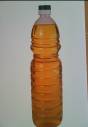 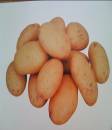 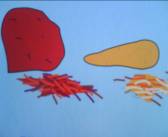 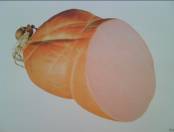 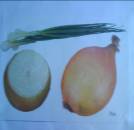 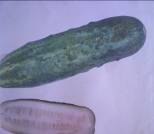 Напишите, каких продуктов не хватает: __________________________________________________________________№п/пКласс    Количество учебных недель Количество часовКоличество часов№п/пКласс    Количество учебных недель в неделюв год15 класс34 недели2 часа68 часов№Название разделовВсего часовТеоретическиезанятияЭкскурсияПрактические занятия1Вводное занятие22--2Личная гигиена84-43Культура поведения6424Семья43-15Одежда, обувь64-26Жилище64-27Транспорт642-8Торговля14122-9Питание189-9Всего:7046420Название разделовКраткое содержание разделаВводное занятие (2ч.)Иметь представления о кабинете для уроков СБО, его оборудовании (2ч.)Личная гигиена (8ч.)Выполнение гигиенических процедур. Предметы и средства личной гигиены (2ч.). Гигиена зрения (2ч.). Пагубное влияние курения и алкоголя на организм(2ч.). личная гигиена практическая работа (2ч.).Культура поведения (6ч.)Осанка (2ч.). Формы обращения с просьбой (2ч.). Правила поведения за столом. Культура поведения (2ч.).Семья (4ч.)Семья. Члены семьи, их обязанности (2ч.). Генеалогическое древо. Практическая работа (2ч.).Одежда, обувь (6ч.)Виды одежды (2ч.). Чистка одежды, сушка (2ч.). Виды обуви. Чистка, хранение обуви (2ч.).Жилище (6ч.)Виды жилых помещений (2ч.). Виды жилья. Варианты квартир (2ч.). Почтовый адрес (2ч.).Транспорт (6ч.)Виды транспортных средств (2ч.). Поведение в транспорте (2ч.). Правила и знаки дорожного движения (2ч.).Торговля (14ч.)Виды и значение торговых предприятий (2ч.). Отделы продовольственных магазинов (2ч.). Виды товара. Срок годности продуктов питания (2ч.). порядок приобретения товаров в продовольственных магазинах (2ч.). Экскурсия в продовольственный магазин (2ч.). Экскурсия в промтоварный магазин (2ч.). Повторение пройденного материала (2ч.). Питание (16ч.)Значение питания в жизни человека (2ч.). Кухонные принадлежности (2ч.). Горячие и холодные напитки. Заваривание  чая и приготовление холодного напитка из варенья (2ч.). Приготовление бутербродов (2ч.). Блюда из яиц. Приготовление варёных яиц и жарение яичницы (2ч.). Холодные закуски. Приготовление винегрета (2ч.). Составление меню и сервировка стола к завтраку, ужину (2ч.). Чистка, мытье кухонных принадлежностей и посуды (2ч.). Золотые правила питания и приготовления пищи. Советы доктора Айболита (2ч.).№ п/пНазвание раздела                (кол-во часов)Тема урокаТребования к уровню подготовленности(знать, уметь, владеть, формируемые компетенции)Тип урокаНомер урокаДата  проведения урокаплани-руемаяДата проведения урока факти-ческаяI четверть (16 часов)I четверть (16 часов)I четверть (16 часов)I четверть (16 часов)I четверть (16 часов)I четверть (16 часов)I четверть (16 часов)I четверть (16 часов)1Вводное занятие (2 часа)Введение.Цели, содержание и значение предмета социально-бытовой ориентировки.Иметь представления о кабинете для уроков СБО, его оборудовании. Знать: название учебного курса; цель нового учебного предмета, его назначение;инструкцию по ТБ при нахождении в кабинете СБО, правила учащихся школы.Вводный. Урок №1 04.09Назначение кабинета и правила поведения в нем.Знать: назначение кабинета СБО; правила ТБ, санитарно – гигиенические требования, развитие речевого общения.Вводный.Урок № 2 04.092Личная гигиена (8 часов)Предметы и средства личной гигиены.Выполнение гигиенических процедур. Практическая работа.Знать: последовательность выполнения утреннего и вечернего туалета; периодичность и правила ухода за ушами; правила ухода за кожей рук, ног и ногтями.Уметь: совершать вечерний туалет в определенной последовательности;выбирать прическу и причесывать волосы; стричь ногти на руках, ногах.комбинированныйУрок №3,4 11.0911.092Личная гигиена (8 часов)Пагубное влияние курения и алкоголя на организмЗнать: какое влияние оказывает на организм курение и алкоголь;что надо делать, чтобы вести здоровый образ жизни; уметь сказать «нет»Комбинированный.Урок №5,6 18.0918.092Личная гигиена (8 часов)Гигиена зрения.Знать: правила освещенности рабочего места; правила охраны зрения при чтении, просмотре телепередач. Уметь: соблюдать правила бережного отношения к зрению при чтении, письме, просмотре телепередач;соблюдать правила личной гигиены; располагать настольную лампу для работы за письменным столом.усвоение новых знанийУрок №7,8 25.0925.09Личная гигиена Практическая работа.Знать: правила утреннего и вечернего туалета; правила освещенности рабочего места; правила охраны зрения при чтении, просмотре телепередач.Уметь: соблюдать правила работы с острыми режущими предметами, правила освещенности рабочего места..комбинированныйУрок №9,10 02.1002.103Культура поведе-ния (6 часов)Осанка.Знать: требования к осанке при ходьбе, в положении стоя и сидя;правильное положение тела для сохранения осанки.Уметь: следить за своей осанкой; принимать правильную позу в положении сидя и стоя; самостоятельно составлять правила для выработки правильной осанки.комбинированныйУрок №11,1209.1009.103Культура поведе-ния (6 часов)Формы обращения с просьбой.Знать: правила поведения при встрече и расставании с друзьями; способы ведения разговора со старшими и сверстниками при расставании;формы обращения с просьбой, вопросом.Уметь: следить за своей походкой, жестикуляцией;соблюдать правила общения, ведения разговора со старшими и сверстниками при расставании.Комбинированный.Урок №13,1416.1016.103Культура поведе-ния (6 часов)Правила поведения за столом.Итоговая контроль-ная работаЗнать: правила поведения за столом; правила этикета. Уметь: правильно сидеть за столом; пользоваться столовыми приборами, салфеткой; красиво и аккуратно принимать пищу.Введение новых знанийУрок №15,16Итого: 16ч23.1023.10II четверть(16 ч)II четверть(16 ч)II четверть(16 ч)II четверть(16 ч)II четверть(16 ч)II четверть(16 ч)II четверть(16 ч)II четверть(16 ч)4Семья(4 часа)Семья. Родствен-ные отношенияЗнать: родственные отношения в семье; состав семьи (мать, отец, сестра, брат, бабушка, дедушка); фамилии, имена, отчества каждого члена семьи;возраст каждого члена семьи, их дни рождения,обязанности в семье.усвоение новых знанийУрок №1,206.1106.114Семья(4 часа)Взаимоот-ношения всех членов семьиЗнать: состав семьи,имена, отчества, фамилии и возраст членов семьи, понятие «родословное древо».Уметь: называть состав семьи, имена, отчества, фамилии и возраст близких родственников,рассказывать о взаимоотношениях в семье.Урок комбинированныйУрок №3,413.1113.115Одежда, обувь.(6 часов)Одежда, головные уборы, обувь, их назначениеЗнать: виды одежды, их назначение.Уметь: различать одежду в зависимости от назначения: повседневная, праздничная, рабочая, спортивная,подбирать одежду по сезону, в зависимости от назначения.усвоение новых знанийУрок №5,620.1120.115Одежда, обувь.(6 часов)Правила и приемы ухода за одеждой и головными уборами Практичес-кая  работа.Знать: правила ухода за одеждой. Уметь: сушить и чистить одежду, подготавливать одежду к хранению;подбирать материалы для чистки верхней одежды.Урок закрепленияУрок №7,827.1127.115Одежда, обувь.(6 часов)Правила и приемы ухода за обувью. Практичес-кая  работа.Знать: виды обуви и их назначение, правила ухода за обувью из различных материалов (кожи, резины, текстильных материалов), Уметь: различать обувь в зависимости от назначения, повседневная, праздничная, рабочая, спортивная; обувь по сезону, подготавливать обувь к хранению,подбирать крем и чистить кожаную обувь.Комбинированный.Урок №9,1004.1204.126Жилище (6 часов)Виды жилых помещений.Знать: виды жилых помещений в городе и селе, виды отопления в городе и селе.Уметь: соблюдать порядок в жилом помещении, называть виды жилых помещений, называть виды отопления.Введениеновыхзнаний.Урок №11,1211.1211.126Жилище (6 часов)Обычаи и обряды, связанные со строитель-ством дома, новосельемЗнать: понятие «дом», обряды и ритуалы, связанные со строительством дома, новосельем.Комбинированный.Урок №13,1418.1218.126Жилище (6 часов)Понятие «Почтовый адрес». Почтовый адрес школы, дома. Практическая работа Знать: понятие «почтовый адрес».Уметь: писать адрес жилого помещения на почтовых открытках, почтовых конвертах,писать индекс по шаблону..Урок закрепленияУрок №15,16Итого: 32 ч25.1225.12III четверть(18 ч)III четверть(18 ч)III четверть(18 ч)III четверть(18 ч)III четверть(18 ч)III четверть(18 ч)III четверть(18 ч)III четверть(18 ч)7Транс-порт (6 часов)Виды транспортных средств.Знать: основные виды транспортных средств, имеющихся в городе, селе, маршрут следования в образовательное учреждение и обратно.Уметь: различать и называть виды транспортных средств в городе и селе.составлять маршрут от дома до учебного учреждения.ВведениеновыхзнанийУрок №1,215.0115.017Транс-порт (6 часов)Поведе-ние в транспорте.Знать: правила поведения в транспорте,соблюдать правила поведения в общественном транспорте (правила посадки, покупки билета, поведения в салоне и при выходе из транспорта).Комбинированный.Урок №3,422.0122.01Правила и знаки дорожного движения.Знать: правила передвиженияна велосипеде.соблюдать правила дорожного движения;различать знаки дорожного движения, встречающиеся по пути из дома до школы-интерната и обратно.Экскурсия по центральной  улице городаУрок №5,629.0129.018Торговля(14 часов)Видыи значение торговыхпредприятий.Знать: виды магазинов,правила поведения в магазине, культурно вести себя с работниками торговли,Уметь: выбирать необходимые продукты питания, ориентироваться в торговых предприятиях, которые реализуют товары населению.усвоениеновыхзнанийУрок №7,805.0205.028Торговля(14 часов)Отделы продовольственных магазинов.Знать: назначение продуктовых магазинов, их отделы и содержание продукции,специализированные продуктовые магазины.Уметь: выбирать необходимые продукты для питания; выбирать продукты с помощью продавца,соблюдать правила поведения в магазине.Комбинированный.Урок №9,1012.0212.028Торговля(14 часов)Виды товара.Срок годности продуктов питания.Знать: стоимость хлебных, молочных продуктов, 2-3 видов круп (пшено, рис и. т..д), десятка яиц, некоторых овощей и фруктов,                              срок годности товара,правила хранения продуктов питания.-подсчитывать (с округлением) сумму за приобретенные продукты;   - соблюдать правила поведения в торговом зале.Уметь: выбирать необходимые продукты питания с учетом срока годности;хранить продукты питания.Комбинированный.Урок №11,1219.0219.02Порядок приобретения товаров в продовольственных магазинах.Знать: правила покупки товаров.Уметь: оплатить, проверить чек и сдачу, культурно вести себя с работниками торговли.КомбинированныйУрок №13,1426.0226.02Экскурсия в продовольственный магазин.                                                     Знать: стоимость хлебных, молочных продуктов, 2-3 видов круп (пшено, рис и т. п.), десятка яиц, некоторых овощей и фруктов; отделы магазина и товар в этих отделах.Уметь: оплатить покупку, проверить чек и сдачу,культурно вести себя с работниками торговли,определять сроки годности покупаемых продуктов.КомбинированныйУрок №15,1605.0305.03Экскурсия в  промтоварный магазин.                                               Знать: стоимость посуды, кухонные инвентари и т.д.отделы магазина и товар в этих отделах.Уметь: оплатить покупку, проверить чек и сдачу, культурно вести себя с работниками торговли.Комбинированный Урок №17, 1812.0312.03Повторе-ние пройден-ного материалаЗнать: полученные знания.Уметь: выполнять практические работы.актуализации ЗУУрок №1719.03Итоговая контроль-ная работаЗнать: полученные знания.Уметь: выполнять практические работы.Контроль ЗУУрок № 18Итого:50 ч19.03IV четверть(16 ч)IV четверть(16 ч)IV четверть(16 ч)IV четверть(16 ч)IV четверть(16 ч)IV четверть(16 ч)9Питание (16 часов)Значение питания в жизни и деятель-ности человека.Знать: значение питания в жизни и деятельности людей,правила составления рациона питания, Уметь: составлять рацион питания,рассказывать о влиянии правильного режима и рационального питания на здоровье детей,объяснять смысл пословицы.усвоениеновыхзнанийУрок №1,202.0402.049Питание (16 часов)Кухонные принадлежности. Практическая работаЗнать: правила безопасной работы режущими инструментами;место приготовления пищи и его оборудование.Уметь: строго соблюдать правила безопасной работы режущими инструментами,распределять кухонные принадлежности по назначению;Урок комплексного применения ЗУ(закрепления)Урок №3,409.0409.04Урок №1,2Горячие  и холодные напитки.Заварива-ние  чая и приготовление холодного напитка из варенья Практическая работа.правила безопасной работы с кипятком,правила мытья посуды и уборки помещения.Урок закрепленияУрок №5,616.0416.04Приготовление бутербродов.Практическая  работа. Знать: виды блюд, не требующих тепловой обработки, виды бутербродов. Уметь: читать рецепт блюда, подобрать продукты для его изготовления,приготавливать бутерброд.Урок закрепленияУрок №7,823.0423.04Блюда из яиц.Приготовление варёных яиц и жарение яичницы Практическая работа.Знать: правила безопасной работы с кипятком и горячим жиром, правила мытья посуды и уборки помещения.Уметь: варить яйца и жарить яичницу,строго соблюдать правила безопасной работы.Урок закрепленияУрок №9,1030.0430.04Холодные закуски.Приготовление винегрета. Практическая работаЗнать: правила безопасной работы режущими инструментами, способы приготовления пищи, не требующей тепловой обработки,Уметь: соблюдать правила безопасной работы режущими инструментами,готовить винегрет по рецепту, нарезать овощи соломкой, дольками, кружочками, кубиками. . Урок закрепленияУрок №11,1207.0507.05Составле-ние  меню и сервировкастола к завтраку, ужинуЗнать: правила сервировки стола с учетом различных меню,Уметь: сервировать стол с учетом различных меню, использовать предметы для сервировки стола к завтраку, прочитать рецепт блюда, подобрать продукты для его изготовления.Комбинированный.Урок №13,1414.0514.05Чистка и мытье кухонных принадлежностей и посудыЗнать: чистку и мытье посуды, кухонных принадлежностей, моющие средства и приспособления для мытья посуды.Комбинированный.Урок № 15. 1621.0521.05Золотые правила питания и приготовление пищи. Советы доктора Айболита.           Знать: правила питания для детей, как надо питаться школьникам, правила приготовления пищи, как надо готовить пищу правильно, советы доктора Айболита. Комбинированный.Урок №1728.05Итоговая контроль-ная работа   Знать: полученные знания.Уметь: выполнять практические работы.Контроль ЗУНУрок №18Итого: 70 ч28.051) Что может быть общим?а) Полотенце для рук;б) расческа;в) крем для рук;г) носовой платок;д) полотенце для ног;е) туалетное мыло;ж) зубная паста;з) шампунь;и) крем для лица;к) мочалка;л) туалетная бумага;м) зубная щетка2) Что должно быть личным?Прочитай фразуВыбери и обведи нужный вариант ответа1) Если я опоздал к столу, то…а) Быстро сяду за стол;б) извинюсь и сяду за стол;в) извинюсь и уйду2) Разговор за столом:а) Нельзя говорить о чем-то плохом;б) надо есть молча;в) говорю обо всем3) Если блюдо не нравится, то…а) Скажу об этом хозяйке;б) вежливо откажусь от блюда;в) все равно его съем4) За столом можно…а) Широко расставлять локти;б) слегка положить руки на стол;в) сидеть свободноПрочитай вопросОтметь нужный вариант ответа1) Как называется вид одежды, которую носят осенью – весной?а) Осенняя или весенняя;б) демисезонная;в) осенне-весенняя2) Какая одежда нужна на каждый день?а) Ежедневная;б) повседневная;в) простая3) Что делают с грязной резиновой обувью?а) Моют;б) сушат;в) чистят4) Как называется уход за обувью каждый день?а) Постоянный;б) правильный;в) повседневныйВид помещенияНазначениеКухняСпальняКладоваяКабинетСанузелКоридорВерандаГостинаяПрочитай вопросОтметь нужный вариант ответа1) Имеет ли право пассажир делать водителю замечания?а) Не может;б) может, но не часто;в) может, так как замечания пойдут ему на пользу2) Как правильно держать зонтик, идя по улице?а) Только горизонтально;б) только вертикально;в) ловко играя им, совершая круговые движения3) С какой стороны следует обходить стоящих в автобусе пассажиров?а) С левой;б) с правой;в) это безразлично, главное, чтобы вы им не мешали4) Где на тротуаре самое безопасное место?а) Посередине;б) ближе к домам;в) ближе к дорогеВидНазначениеНазваниеРисунокЛегковойЛегкие перевозкиГрузовойПеревозка грузовПассажирскийПеревозка людейПрочитай фразуОтметь нужный вариант ответа1) Отметь посуду знаком ь:а) Тарелка;б) ложка;в) блюдце2) Отметь знаком ь столовые приборы:а) Вилка;б) чашка;в) нож3) Чтобы заварить чай, нужно…а) Подогреть воду;б) вскипятить воду;в) не знаю4) На столе расставлена посуда, столовые приборы. Это значит, сделана...а) Расстановка;б) сервировка;в) установка5) Грязную посуду нужно мыть…а) Вечером;б) сразу после еды;в) перед следующим приемом пищи